Informacija apie paraiškų teikimą:Paraiškų pateikimo būdas:paraiška ir jos priedai iki kvietimo teikti paraiškas skelbime nustatyto termino paskutinės dienos teikiami CPVA per Iš Europos Sąjungos struktūrinių fondų lėšų bendrai finansuojamų projektų duomenų mainų svetainę (toliau – DMS) https://dms2014.finmin.lt/, vadovaujantis Duomenų teikimo per Duomenų mainų svetainę tvarkos aprašu, kuris skelbiamas svetainėje www.esinvesticijos.lt. Paraiškos rengiamos ir teikiamos vadovaujantis 2014–2020 metų Europos Sąjungos fondų investicijų veiksmų programos 1 prioriteto „Mokslinių tyrimų, eksperimentinės plėtros ir inovacijų skatinimas“ 01.2.2-CPVA-K-703 priemonės „Kompetencijos centrų ir inovacijų ir technologijų perdavimo centrų veiklos skatinimas“ projektų finansavimo sąlygų aprašu Nr. 4, patvirtintu Lietuvos Respublikos švietimo, mokslo ir sporto ministro 2020 m. rugpjūčio 13 d. įsakymu Nr. V-1222.Pareiškėjas prie DMS jungiasi naudodamasis Valstybės informacinių išteklių sąveikumo platforma ir užsiregistravęs tampa DMS naudotoju.Jei laikinai nebus užtikrintos DMS funkcinės galimybės ir dėl to pareiškėjai negalės pateikti paraiškos ar jos priedo (-ų) paskutinę paraiškų pateikimo termino dieną, apie tai nedelsiant informuojama elektroniniu paštu g.cieminiene@cpva.lt, tuomet CPVA paraiškų pateikimo terminą pratęs 7 dienų laikotarpiui ir (arba) sudarys galimybę paraiškas ir (ar) jų priedus pateikti raštu apie tai informuodama CPVA tinklalapyje www.cpva.lt ir ES struktūrinių fondų svetainėje www.esinvesticijos.lt. Vėliau kaip 2020 m. spalio 19 d. 24:00 val. per DMS pateiktos arba kitais būdais išsiųstos ar pristatytos paraiškos atmetamos.CPVA neprisiima atsakomybės dėl ne laiku pateiktų paraiškų.Įgyvendinančiosios institucijos, priimančios paraiškas, pavadinimas:VšĮ „Centrinė projektų valdymo agentūra“Įgyvendinančiosios institucijos adresas:S. Konarskio g. 13, LT- 03109 VilniusKonsultuojančių įgyvendinančiosios institucijos darbuotojų vardai, pavardės, kontaktai (el. paštas, telefonas):Gitana Cieminienė, Struktūrinių ir investicijų fondų II departamento Švietimo projektų skyriaus vyresnioji projektų vadovė,  g.cieminiene@cpva.lt, tel.: 8 5 251 43 82.Interneto svetainės, kurioje galima rasti kvietimo dokumentus, adresas:https://www.e-tar.lt/portal/lt/legalAct/4437c810dd5011eaabd5b5599dd4eebehttps://esinvesticijos.lt/lt//dokumentai//2014-2020-metu-europos-sajungos-fondu-investiciju-veiksmu-programos-1-prioriteto-moksliniu-tyrimu-eksperimentines-pletros-ir-inovaciju-skatinimas-01-2-2-cpva-k-703-priemones-kompetencijos-centru-ir-inovaciju-ir-technologiju-perdavimo-centru-veiklos-skatinimas-projektu-finansavimo-salygu-aprasas-nr-4www.cpva.ltKita informacija:informacija apie mokymus bus paskelbta www.esinvesticijos.lt ir www.cpva.lt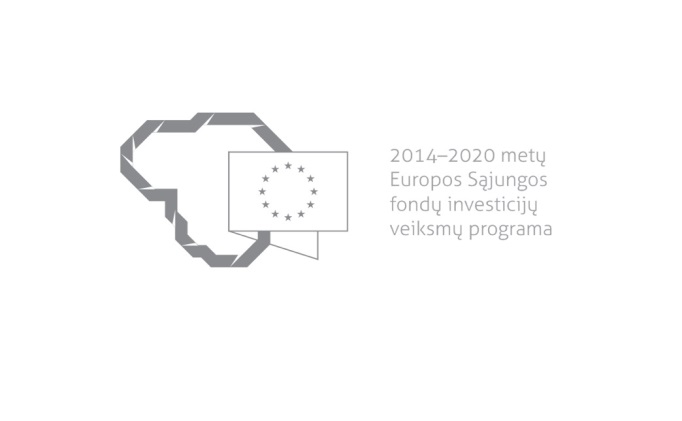 